San Angelo Soccer AssociationWool Cup 2023Date: February 17-19, 2023Deadline to register February 3, 2023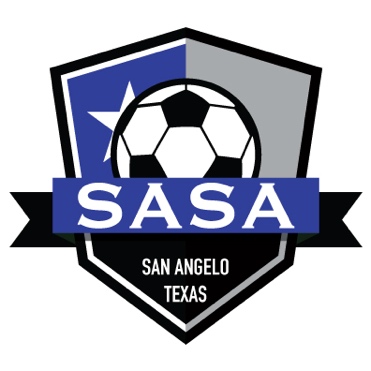 Participation medals will be given to age groups U5-U61st and 2nd places prizes will be awarded to age groups U7-U16Age GroupRec/Comp/Academy Roster Size# Guest players allowedLength of games# of players on field Entry Fee U5-U6REC.834x8 Min Quarter 4$175U7-U8REC.10316 min halves5$200U7-U8Academy10016 min halves 5$250U9-U10REC12320 min halves7$300U8-U10Academy16020 min halves7$300U9-U10 Academy16025 min halves9$325U11-U12Rec16525 min halves9$300U11-U12Comp16525 min halves 9$350U13-U14 Rec18530 min halves 11$350U13-U14Comp18530 min halves 11$400U15-U16Rec22530 min halves11$325U15-U16Comp22530 min halves11$400